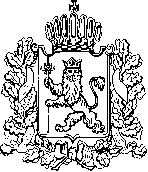 АДМИНИСТРАЦИЯ ВЛАДИМИРСКОЙ ОБЛАСТИДЕПАРТАМЕНТ ЦЕН И ТАРИФОВПОСТАНОВЛЕНИЕ 07.12.2017	                                                                                                № 55/15О тарифах на горячую воду в открытых системах теплоснабжения(горячего водоснабжения) В соответствии с Федеральным законом от 27.07.2010 № 190-ФЗ                    «О теплоснабжении», постановлением Правительства Российской Федерации от 22.10.2012 № 1075 «О ценообразовании в сфере теплоснабжения», Методическими указаниями по расчету регулируемых цен (тарифов) в сфере теплоснабжения, утвержденными приказом Федеральной службы по тарифам от 13.06.2013 № 760-э, на основании протокола заседания правления департамента цен и тарифов администрации области от 07.12.2017 № 55 департамент цен и тарифов администрации области  п о с т а н о в л я е т:  Установить тарифы на горячую воду в открытых системах теплоснабжения (горячего водоснабжения) АО «Электрокабель» Кольчугинский завод», c календарной разбивкой:- с 01 января 2018 года по 30 июня 2018 года согласно приложению № 1;- с 01 июля 2018 года по 31 декабря 2018 года согласно приложению № 2.2. Тарифы, установленные в пункте 1 настоящего постановления действуют: - с 01 января 2018 года по 30 июня 2018 года; - с 01 июля 2018 года по 31 декабря 2018 года.3. Настоящее постановление подлежит официальному опубликованию в средствах массовой информации.Директордепартамента цен и тарифовадминистрации Владимирской области                                                  М.С. НовоселоваТарифы на горячую воду в открытых системах теплоснабжения (горячего водоснабжения)<*> Выделяется в целях реализации пункта 6 статьи 168 Налогового кодекса Российской Федерации (часть вторая)Тарифы на горячую воду в открытых системах теплоснабжения (горячего водоснабжения)<*> Выделяется в целях реализации пункта 6 статьи 168 Налогового кодекса Российской Федерации (часть вторая)Приложение № 1к постановлению департаментацен и тарифов администрацииВладимирской областиот 07.12.2017 № 55/15№
п/пНаименование
регулируемой организацииКомпонент
на теплоноситель, руб./куб. мКомпонент на тепловую энергиюКомпонент на тепловую энергию№
п/пНаименование
регулируемой организацииКомпонент
на теплоноситель, руб./куб. мОдноставочный, 
руб./ГкалОдноставочный, 
руб./Гкал1АО «Электрокабель» Кольчугинский завод»Для потребителей (без учёта НДС) Для потребителей (без учёта НДС) Для потребителей (без учёта НДС) 1АО «Электрокабель» Кольчугинский завод»10,2610,261632,371АО «Электрокабель» Кольчугинский завод»Население (компоненты указываются с учётом НДС) *Население (компоненты указываются с учётом НДС) *Население (компоненты указываются с учётом НДС) *1АО «Электрокабель» Кольчугинский завод»12,1112,111926,20Приложение № 2к постановлению департаментацен и тарифов администрацииВладимирской областиот 07.12.2017 № 55/15№
п/пНаименование
регулируемой организацииКомпонент
на теплоноситель, руб./куб. мКомпонент на тепловую энергиюКомпонент на тепловую энергию№
п/пНаименование
регулируемой организацииКомпонент
на теплоноситель, руб./куб. мОдноставочный, 
руб./ГкалОдноставочный, 
руб./Гкал1АО «Электрокабель» Кольчугинский завод»Для потребителей (без учёта НДС) Для потребителей (без учёта НДС) Для потребителей (без учёта НДС) 1АО «Электрокабель» Кольчугинский завод»9,599,591703,671АО «Электрокабель» Кольчугинский завод»Население (компоненты указываются с учётом НДС) *Население (компоненты указываются с учётом НДС) *Население (компоненты указываются с учётом НДС) *1АО «Электрокабель» Кольчугинский завод»11,3211,322010,33